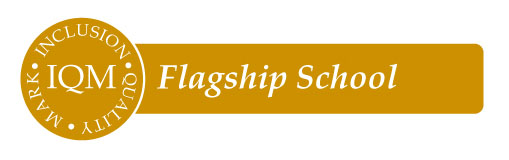 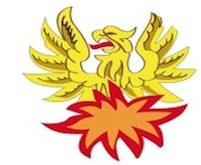 Easington Colliery Primary SchoolPerson SpecificationLunchtime SupervisorCategoryEssentialDesirableEvidenceEducation, Qualifications and TrainingBasic literacy and numeracy skillsFirst Aid CertificateWilling to take further training with a particular emphasis on a Child Protection certificate.Application formExperiencePrevious experience of working with or caring for children aged 4-11 years.Experience of working in a school environment either in a paid or voluntary capacity.Application form / References/ InterviewKnowledge and UnderstandingKnowledge of how to promote and safeguard the safety and welfare of children.Knowledge, understanding and commitment to play and the benefits for children.Application form/ InterviewAttitudes and AbilitiesAbility to:Form good relationships with children and colleagues.Actively support and facilitate children’s play in the playground.Be able to establish firm and consistent boundaries in relation to children’s behaviour.Show commitment to the inclusion of all children and an understanding of and commitment to equality of opportunity.Interview / Application form/ReferencesSkills and QualitiesBe able to work as part of a teamGood timekeeping.Self-motivated, reliable, hardworking and good time keeping.Calm positive and flexible approach to work.Awareness of confidentiality.